ΑΙΤΗΣΗ ΔΗΛΩΣΗ ΕΓΓΡΑΦΗΣ ΦΟΙΤΗΤΗΕΠΩΝΥΜΟ:ΟΝΟΜΑ:ΠΑΤΡΩΝΥΜΟ:ΜΗΤΡΩΝΥΜΟ:Εγγραφή με κατατακτήριες Εξετάσεις ως Πτυχιούχος της Σχολής: του Τμήματος:ΣΤΟΙΧΕΙΑ ΤΑΥΤΟΤΗΤΑΣΑΡΙΘΜ:ΗΜ ΕΚΔΟΣΗΣ:ΕΚΔΟΥΣΑ ΑΡΧΗ:ΗΜ. ΓΕΝΝΗΣΗΣ:ΤΟΠΟΣ ΓΕΝΝΗΣΗΣ:ΑΡ. ΜΗΤΡ. ΑΡΕΝΝΩΝ: (για άντρες)ΑΜΚΑ:ΔΙΕΥΘΥΝΣΗ ΜΟΝΙΜΗΣ ΚΑΤΟΙΚΙΑΣ: (οδός, αριθ., ΤΚ)ΔΙΕΥΘΥΝΣΗ ΣΤΗ ΘΕΣΣΑΛΟΝΙΚΗ: (οδός, αριθ., ΤΚ)ΤΗΛ ΚΙΝΗΤΟ                                                                                                                  Θεσσαλονίκη, …./…./21   (ΥΠΟΓΡΑΦΗ)ΕΛΛΗΝΙΚΗ ΔΗΜΟΚΡΑΤΙΑ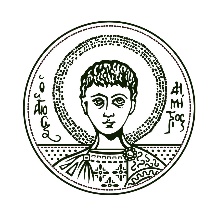 ΑριστοτέλειοΠανεπιστήμιοΘεσσαλονίκης                       Τμήμα ΠΟΛΙΤΙΚΩΝ ΕΠΙΣΤΗΜΩΝ                                                                         ΓραμματείαΕΛΛΗΝΙΚΗ ΔΗΜΟΚΡΑΤΙΑΑριστοτέλειοΠανεπιστήμιοΘεσσαλονίκης